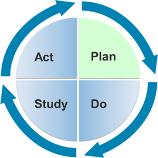 Learning Guide 1.4a Interaction- Take ActionObjectivesUnderstand and practice interacting and responding appropriately to nonverbal and verbal cues of infants, toddlers, and preschoolers.Understand and practice evaluating the effectiveness of the interaction and response.DescriptionThis activity will allow learners to role-play scenarios where they must observe verbal and nonverbal cues of a child and respond contingently. Learners will also be given the chance to engage in reflection with a peer to evaluate the effectiveness of their interactions. Materials/ResourcesCue cards (cut out)Learning Guide 1.4a Activity HandoutFacilitator InstructionsDivide learners into groups of two and pass out two cue cards face down.Give directions: Choose a role – child or practitioner. Learner playing the role of the child can read the first cue card and share the child’s age with the learner playing the role of the practitioner. Learner playing role of child will act out the cue (verbal, nonverbal, or a combination) from cue card.Learner playing role of practitioner will respond to the child’s nonverbal and verbal cues, interests, and attempts to interact.Switch roles and repeat with the second cue card.Have partner teams trade cue cards for more practice.Learners will reflect individually using Learning Guide 1.4a Activity Handout.Learners will share with larger class reflections on the interaction and any resulting confusions.Suggested AssessmentPerformance Indicator: Learners will be able to appropriately respond to a child’s nonverbal and verbal cues, interests, and attempts to interact. Distance Learning TipsNOTE: This activity is ill-suited for distance learning classes. See Learning Guide 1.4b for an alternate activity.Learning Guide 1.4a Activity Handout	Name(s):Date: Directions: 
Use the cue cards to engage in role-play scenarios to practice interacting and responding appropriately. When finished, use the following questions to reflect.Did you feel comfortable engaging in appropriate, contingent responsive interactions? Why or why not? What surprised or confused you when engaging in responsive interactions?How do you predict your practice with young children will change after having learned more about appropriate, contingent, and responsive interactions?Related Content: Module 1, Lesson 3 Take Action Instructional Method: Role-PlayLevel: IntermediateEstimated Time Needed: 10 min. instructor preparation; 25 min. learner activityIf the learner…Then provide feedback…responds to the “child’s” cues inappropriatelythat helps the learner to focus on the nonverbal and 
verbal cues, interests, and attempts to interactis unable to effectively reflect on their practiceto guide the learner to think about how their practice 
(responsive interaction) will affect child outcomesDirections: Cut out cue cards along dotted lines.Directions: Cut out cue cards along dotted lines.Directions: Cut out cue cards along dotted lines.Directions: Cut out cue cards along dotted lines.Child age: InfantCue: [babbling] “Mah, mah, mah”Child age: ToddlerCue: Stomp feet and yell “No!”Child age: PreschoolerCue: [angry voice]          “I don’t want that one!”Child age: ToddlerCue: [pretend to put a scarf over your head] “Look at me!”Child age: ToddlerCue: Reach hands upChild age: PreschoolerCue: [Pretend to stack blocks] “Look how    high it is!”Child age: InfantCue: Pretend to reach for a toy out of          your reachChild age: PreschoolerCue: [pretend to turn pages in a book] “Humpty Dumpty”Child age: PreschoolerCue: Point and cryChild age: InfantCue: Cover eyes and uncover and smile Child age: ToddlerCue: Pretend to try to open a container and get frustrated.Child age: InfantCue: [point to window] “bah, bah, bah!”Child age: InfantCue: Yawn and rub eyesChild age: ToddlerCue: [Pretend to turn pages in a book]    “Look! Train!”Child age: PreschoolerCue: [pretend to dig in the sand] “Dig, dig, dig.”Child age: ToddlerCue: “Look, look!” then pretend to hop over an object. Child age: ToddlerCue: [pretend to pick up a bug from the floor] “I found a ladybug!”Child age: PreschoolerCue: “I’ll be the doctor and you be the doggy.”Child age: InfantCue: [stand shakily and then pretend to fall down] “Uh-oh!”Child age: PreschoolerCue: “Why do we have to eat broccoli?”